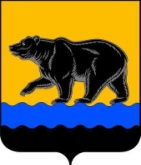 АДМИНИСТРАЦИЯ ГОРОДА НЕФТЕЮГАНСКА                              ПОСТАНОВЛЕНИЕ15.12.2023										      № 159-нпг.Нефтеюганск О внесении изменения в постановление администрации города Нефтеюганска от 27.12.2021 № 185-нп «Об утверждении порядка использования (порядка принятия решений об использовании,                              о перераспределении) средств, иным образом зарезервированных                          в составе утвержденных бюджетных ассигнований»	В соответствии со статьёй 217 Бюджетного кодекса Российской Федерации, решением Думы города Нефтеюганска от 25.09.2013 № 633-V    «Об утверждении Положения о бюджетном устройстве и бюджетном процессе        в городе Нефтеюганске» администрация города Нефтеюганска постановляет:	1.Внести изменение в постановление администрации города Нефтеюганска от 27.12.2021 № 185-нп «Об утверждении порядка использования (порядка принятия решений об использовании,                            о перераспределении) средств, иным образом зарезервированных в составе утвержденных бюджетных ассигнований» (с изменениями, внесенными постановлениями администрации города Нефтеюганска от 11.04.2022               № 39-нп, от 21.03.2023 № 29-нп), а именно: в приложении к постановлению:	1.1.Абзац второй подпункта 7.2 пункта 7 после слов «целевое направление» дополнить словами «, и (или) Закон Ханты-Мансийского автономного округа – Югры «О внесении изменений в Закон Ханты-Мансийского автономного округа - Югры «О бюджете Ханты-Мансийского автономного округа - Югры на очередной финансовый год и на плановый период» или его Проект.	2.Обнародовать (опубликовать) постановление в газете «Здравствуйте, нефтеюганцы!».	3.Департаменту по делам администрации города (Филинова Н.В.) разместить постановление на официальном сайте органов местного самоуправления города Нефтеюганска.	4.Постановление вступает в силу после его официального опубликования и распространяет свое действие на правоотношения, возникшие с 01.12.2023.Глава города Нефтеюганска                                                                      Э.Х.Бугай